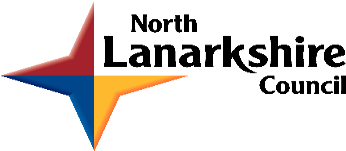 Driving Equity and ExcellenceCluster Improvement Action PlanSession 2019-202019-20 Cluster Improvement PlanWhen considering your Cluster Improvement Priorities, you are asked to provide links to the following, as well as the Quality Indicators within HGIOS4 and HGIOELC:Cluster:Cumbernauld AcademyDate Submitted:Cluster Priority Establishing and embedding STEM experiences and partnerships across the cluster, through:Piloting of milestones/development of skills based curricular progression framework on Glow digital platform.Piloting of CLPL to support practitioners with STEM focussing on early level through to third level.Delivery and evaluation of agreed STEM activities at establishment and cluster level.Developing strategies to tackle inequalities that exist across STEM education.Education and Families PrioritiesPEF InterventionsNIF DriversNIF PrioritiesImprovement in attainment, particularly literacy and numeracyClosing the attainment gap between the most and least disadvantaged childrenImprovement in children and young people’s health and wellbeing with a focus on mental health and wellbeingImprovement in employability skills and sustained, positive school leaver destinations for all young peopleImproved outcomes for vulnerable groupsEarly intervention and preventionSocial and emotional wellbeingPromoting healthy lifestylesTargeted approaches to literacy and numeracyPromoting a high quality learning experienceDifferentiated supportUsing evidence and dataEmployability and skills developmentEngaging beyond the schoolPartnership workingProfessional learning and leadershipResearch and evaluation to monitor impactSchool LeadershipTeacher ProfessionalismParental EngagementAssessment of Children’s ProgressSchool ImprovementPerformance InformationImprovement in attainment, particularly in literacy and numeracy; Closing the attainment gap between the most and least disadvantaged children; Improvement in children's and young people’s health and wellbeing; and Improvement in employability skills and sustained, positive school leaver destinations for all young peopleDenominational SchoolsDeveloping in Faith ThemesRights Respecting Schools (RRS)Roman Catholic Schools are required to provide links within their SIP and SIR to the themes contained within ‘Developing in Faith’, as requested by the Bishops’ Conference of Scotland.Honouring Jesus Christ as the Way, the Truth and the LifeDeveloping as a community of faith and learningPromoting Gospel ValuesCelebrating and WorshipingServing the common good.All schools are encouraged to consider links to Rights Respecting Schools. Where appropriate please list the relevant articles which will be a focus for the coming year in the box opposite and on the action plan(s) below.The articles can be found here.IMPROVEMENT PRIORITY 1:IMPROVEMENT PRIORITY 1:Piloting of milestones/development of skills based curricular progression framework on Glow digital platform.Piloting of milestones/development of skills based curricular progression framework on Glow digital platform.Piloting of milestones/development of skills based curricular progression framework on Glow digital platform.Piloting of milestones/development of skills based curricular progression framework on Glow digital platform.Piloting of milestones/development of skills based curricular progression framework on Glow digital platform.Person(s) Responsible  Who will be leading the improvement?Person(s) Responsible  Who will be leading the improvement?Person(s) Responsible  Who will be leading the improvement?All HT’s and Heads of Establishments, AML’s and Pedagogy Practitioners from ClusterAll HT’s and Heads of Establishments, AML’s and Pedagogy Practitioners from ClusterAll HT’s and Heads of Establishments, AML’s and Pedagogy Practitioners from ClusterAll HT’s and Heads of Establishments, AML’s and Pedagogy Practitioners from ClusterHGIOS/ HGIOELC Quality IndicatorsPEF InterventionsPEF InterventionsNIF DriversNIF PrioritiesEducation and Families PrioritiesDeveloping in Faith/ RRS Article(s)1.2 Leadership of learning1.3 Leadership of change1.5 Management of resources to promote equity.2.2 Curriculum2.3 Learning, teaching and Assessment2.6 Transitions2.7 Partnerships3.2 Increasing creativity and employability5. Promoting a high quality learning experience6. Differentiated support8. Employability and skills development10. Partnership working11. Professional learning and leadership5. Promoting a high quality learning experience6. Differentiated support8. Employability and skills development10. Partnership working11. Professional learning and leadershipSchool LeadershipTeacher ProfessionalismSchool Improvement1. Improvement in numeracy; 2. Closing the attainment gap between the most and least disadvantaged children; 4. Improvement in employability skills and sustained, positive school leaver destinations for all young people1. Improvement in attainment4. Improvement in employability skills and sustained, positive school leaver destinations for all young people5. Improved outcomes for vulnerable groupsRRS Article 3:Best interests of the child.RRS Article 28:Right to EducationRRS Article 29:Goals of EducationOutcome(s) / Expected ImpactDetail targets, %, etc.Tasks/ Interventions to achieve priorityMeasuresWhat ongoing information will demonstrate progress? (Qualitative, Quantitative – short/medium/long term data)ResourcesPlease include costs and, where relevant, state if cost is being met from PEF.Timescale What are the key dates for implementation? When will outcomes be measured? Checkpoints?Staff to use progression framework to inform planning Ensure access via digital platform on Glow to pilot materials developed by NLC and pedagogy team.Member of ASN staff identified to support development of sub groupCLPL for staff in relation to accessing Glow and STEM activities.Identification and procurement of resources to support curriculum delivery.Evidence of STEM targets in planningFramework embedded in all planningASN rep on groupAll staff to have access to and be using GLOW Successful bid to Education ScotlandGLOW frameworkProgression FrameworkIT needs determined by each establishmentTermly review of targetsAugust 2020Aug 2019Dec 2019IMPROVEMENT PRIORITY 2:IMPROVEMENT PRIORITY 2:Piloting of CLPL to support practitioners with STEM focussing on early level through to third level.Piloting of CLPL to support practitioners with STEM focussing on early level through to third level.Piloting of CLPL to support practitioners with STEM focussing on early level through to third level.Piloting of CLPL to support practitioners with STEM focussing on early level through to third level.Piloting of CLPL to support practitioners with STEM focussing on early level through to third level.Person(s) Responsible  Who will be leading the improvement?Person(s) Responsible  Who will be leading the improvement?Person(s) Responsible  Who will be leading the improvement?All HT’s and Heads of Establishments, AML’s and Pedagogy Practitioners from ClusterAll HT’s and Heads of Establishments, AML’s and Pedagogy Practitioners from ClusterAll HT’s and Heads of Establishments, AML’s and Pedagogy Practitioners from ClusterAll HT’s and Heads of Establishments, AML’s and Pedagogy Practitioners from ClusterHGIOS/ HGIOELC Quality IndicatorsPEF InterventionsPEF InterventionsNIF DriversNIF PrioritiesEducation and Families PrioritiesDeveloping in Faith/ RRS Article(s)1.2 Leadership of learning1.3 Leadership of change1.5 Management of resources to promote equity.2.2 Curriculum2.3 Learning, teaching and Assessment2.6 Transitions2.7 Partnerships3.2 Increasing creativity and employability5. Promoting a high quality learning experience6. Differentiated support8. Employability and skills development10. Partnership working11. Professional learning and leadership5. Promoting a high quality learning experience6. Differentiated support8. Employability and skills development10. Partnership working11. Professional learning and leadershipSchool LeadershipTeacher ProfessionalismSchool Improvement1. Improvement in numeracy; 2. Closing the attainment gap between the most and least disadvantaged children; 4. Improvement in employability skills and sustained, positive school leaver destinations for all young people1. Improvement in attainment4. Improvement in employability skills and sustained, positive school leaver destinations for all young people5. Improved outcomes for vulnerable groupsRRS Article 3:Best interests of the child.RRS Article 28:Right to EducationRRS Article 29:Goals of EducationOutcome(s) / Expected ImpactDetail targets, %, etc.Tasks/ Interventions to achieve priorityMeasuresWhat ongoing information will demonstrate progress? (Qualitative, Quantitative – short/medium/long term data)ResourcesPlease include costs and, where relevant, state if cost is being met from PEF.Timescale What are the key dates for implementation? When will outcomes be measured? Checkpoints?STEM champion to be identified in all establishmentsSTEM co-ordinator to be identified STEM champion to identify establishment training needsSTEM co-ordinator to liaise with STEM champions to prioritise training needsTraining organised in line with identified needPrepare and submit bid to Education Scotland to support/facilitate purchase of resources and CLPL.Pilot S1 STEM young leader’s project.Training of S6 STEM Ambassadors to support practitioners.Identification of STEM Champion in all cluster establishments.Identification of STEM Coordinator for ClusterPupil STEM champions to be identified in all establishments in the clusterSuccessful bidSTEM champion identified STEM Coordinator identifiedAudit of training needs to be completed for each establishmentTraining calendar agreed Staff to attend to attend relevant training Staff time allocated in order to identify roles and responsibilities for champions and co-ordinatorResources will be dependent on progression framework and identified needAug 2019Oct 2019Oct 2019Dec 2019Jan 2020OngoingAug 2020IMPROVEMENT PRIORITY 3:IMPROVEMENT PRIORITY 3:Delivery and evaluation of agreed STEM activities at establishment and cluster level – TBC with Cluster in AugustDelivery and evaluation of agreed STEM activities at establishment and cluster level – TBC with Cluster in AugustDelivery and evaluation of agreed STEM activities at establishment and cluster level – TBC with Cluster in AugustDelivery and evaluation of agreed STEM activities at establishment and cluster level – TBC with Cluster in AugustDelivery and evaluation of agreed STEM activities at establishment and cluster level – TBC with Cluster in AugustPerson(s) Responsible  Who will be leading the improvement?Person(s) Responsible  Who will be leading the improvement?Person(s) Responsible  Who will be leading the improvement?All HT’s and Heads of Establishments, AML’s and Pedagogy Practitioners from ClusterAll HT’s and Heads of Establishments, AML’s and Pedagogy Practitioners from ClusterAll HT’s and Heads of Establishments, AML’s and Pedagogy Practitioners from ClusterAll HT’s and Heads of Establishments, AML’s and Pedagogy Practitioners from ClusterHGIOS/ HGIOELC Quality IndicatorsPEF InterventionsPEF InterventionsNIF DriversNIF PrioritiesEducation and Families PrioritiesDeveloping in Faith/ RRS Article(s)1.2 Leadership of learning1.3 Leadership of change1.5 Management of resources to promote equity.2.2 Curriculum2.3 Learning, teaching and Assessment2.6 Transitions2.7 Partnerships3.2 Increasing creativity and employability5. Promoting a high quality learning experience6. Differentiated support8. Employability and skills development10. Partnership working11. Professional learning and leadership5. Promoting a high quality learning experience6. Differentiated support8. Employability and skills development10. Partnership working11. Professional learning and leadershipSchool LeadershipTeacher ProfessionalismSchool Improvement1. Improvement in numeracy; 2. Closing the attainment gap between the most and least disadvantaged children; 4. Improvement in employability skills and sustained, positive school leaver destinations for all young people1. Improvement in attainment4. Improvement in employability skills and sustained, positive school leaver destinations for all young people5. Improved outcomes for vulnerable groupsRRS Article 3:Best interests of the child.RRS Article 28:Right to EducationRRS Article 29:Goals of EducationOutcome(s) / Expected ImpactDetail targets, %, etc.Tasks/ Interventions to achieve priorityMeasuresWhat ongoing information will demonstrate progress? (Qualitative, Quantitative – short/medium/long term data)ResourcesPlease include costs and, where relevant, state if cost is being met from PEF.Timescale What are the key dates for implementation? When will outcomes be measured? Checkpoints?IMPROVEMENT PRIORITY 4:IMPROVEMENT PRIORITY 4:Developing strategies to tackle inequalities that exist across STEM education. – TBC with Cluster in AugustDeveloping strategies to tackle inequalities that exist across STEM education. – TBC with Cluster in AugustDeveloping strategies to tackle inequalities that exist across STEM education. – TBC with Cluster in AugustDeveloping strategies to tackle inequalities that exist across STEM education. – TBC with Cluster in AugustDeveloping strategies to tackle inequalities that exist across STEM education. – TBC with Cluster in AugustPerson(s) Responsible  Who will be leading the improvement?Person(s) Responsible  Who will be leading the improvement?Person(s) Responsible  Who will be leading the improvement?All HT’s and Heads of Establishments, AML’s and Pedagogy Practitioners from ClusterAll HT’s and Heads of Establishments, AML’s and Pedagogy Practitioners from ClusterAll HT’s and Heads of Establishments, AML’s and Pedagogy Practitioners from ClusterAll HT’s and Heads of Establishments, AML’s and Pedagogy Practitioners from ClusterHGIOS/ HGIOELC Quality IndicatorsPEF InterventionsPEF InterventionsNIF DriversNIF PrioritiesEducation and Families PrioritiesDeveloping in Faith/ RRS Article(s)1.2 Leadership of learning1.3 Leadership of change1.5 Management of resources to promote equity.2.2 Curriculum2.3 Learning, teaching and Assessment2.6 Transitions2.7 Partnerships3.2 Increasing creativity and employability5. Promoting a high quality learning experience6. Differentiated support8. Employability and skills development10. Partnership working11. Professional learning and leadership5. Promoting a high quality learning experience6. Differentiated support8. Employability and skills development10. Partnership working11. Professional learning and leadershipSchool LeadershipTeacher ProfessionalismSchool Improvement1. Improvement in numeracy; 2. Closing the attainment gap between the most and least disadvantaged children; 4. Improvement in employability skills and sustained, positive school leaver destinations for all young people1. Improvement in attainment4. Improvement in employability skills and sustained, positive school leaver destinations for all young people5. Improved outcomes for vulnerable groupsRRS Article 3:Best interests of the child.RRS Article 28:Right to EducationRRS Article 29:Goals of EducationOutcome(s) / Expected ImpactDetail targets, %, etc.Tasks/ Interventions to achieve priorityMeasuresWhat ongoing information will demonstrate progress? (Qualitative, Quantitative – short/medium/long term data)ResourcesPlease include costs and, where relevant, state if cost is being met from PEF.Timescale What are the key dates for implementation? When will outcomes be measured? Checkpoints?Evaluative Statement & Actual Impact/ EvidenceEvaluative Statement & Actual Impact/ EvidenceNovemberFebruaryMay